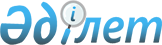 О выпуске государственных эмиссионных ценных бумагПостановление Правительства Республики Казахстан от 12 июня 2015 года № 430      В соответствии со статьей 206 Бюджетного кодекса Республики Казахстан от 4 декабря 2008 года, в целях финансирования дефицита республиканского бюджета Правительство Республики Казахстан ПОСТАНОВЛЯЕТ:



      1. Выпустить в 2015 году государственные эмиссионные ценные бумаги (государственные казначейские обязательства) в размере, эквивалентном не менее 500 (пятьсот) миллионов долларов США. 



      2. Министерству финансов Республики Казахстан осуществить: 

      1) организацию и проведение мероприятий по обновлению кредитного рейтинга страны, определению рынков и партнеров выпуска государственных ценных бумаг с целью привлечения инвесторов; 

      2) подготовку необходимой документации в соответствии с установленными для такой сделки требованиями; 

      3) обеспечение поступления средств от размещения государственных эмиссионных ценных бумаг в республиканский бюджет; 

      4) обеспечение оплаты услуг партнерам выпуска государственных ценных бумаг в виде комиссионного вознаграждения; 

      5) иные меры, вытекающие из настоящего постановления. 



      3. Настоящее постановление вводится в действие со дня его подписания.       Премьер-Министр

      Республики Казахстан                       К. Масимов
					© 2012. РГП на ПХВ «Институт законодательства и правовой информации Республики Казахстан» Министерства юстиции Республики Казахстан
				